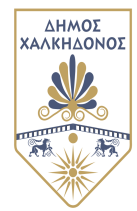 ΕΛΛΗΝΙΚΗ ΔΗΜΟΚΡΑΤΙΑ				Κουφάλια    5/1/2022ΝΟΜΟΣ ΘΕΣΣΑΛΟΝΙΚΗΣΔΗΜΟΣ ΧΑΛΚΗΔΟΝΟΣ				Αρ. Πρωτ.:	 77ΤΜΗΜΑ ΥΠΟΣΤΗΡΙΞΗΣ ΠΟΛΙΤΙΚΩΝ ΟΡΓΑΝΩΝΠΡΟΣ: Τακτικά  Μέλη του Δημοτικού Συμβουλίου του Δήμου ΧαλκηδόνοςΘΕΜΑ: Πρόσκληση για την εκλογή των μελών του Προεδρείου του Δημοτικού Συμβουλίου και των μελών της Οικονομικής Επιτροπής και της Επιτροπής Ποιότητας ΖωήςΠαρακαλείσθε όπως προσέλθετε στην αίθουσα συνεδριάσεων του δημοτικού συμβουλίου του Δήμου Χαλκηδόνος (στον 2ο όροφο του κτιρίου του ΚΑΠΗ Κουφαλίων), την 9/1/2022, μέρα Κυριακή και ώρα 12:00 π.μ., ώστε να διεξαχθεί η εκλογή των μελών του προεδρείου του δημοτικού συμβουλίου και των μελών της οικονομικής επιτροπής και της επιτροπής ποιότητας ζωής, σύμφωνα με όσα προβλέπονται στα άρθρα 64 και 74 του ν. 3852/2010, όπως τα άρθρα αυτά αντικαταστάθηκαν με τα άρθρα 71 του ν. 4555/2018 και 2 του ν. 4623/2019, αντίστοιχα και σύμφωνα με τις εκδοθείσες υγειονομικές διατάξεις και τα μέτρα προστασίας της δημόσιας υγείας από τον κίνδυνο περαιτέρω διασποράς του κορωνοϊού COVID-19.Ο Προεδρεύων ΣύμβουλοςΒαϊνάς ΖήσηςΒΑΙΝΑΣ ΖΗΣΗΣΚΩΣΤΟΠΟΥΛΟΥ ΜΑΡΙΑ, ΚΑΡΑΓΕΩΡΓΟΣ ΑΝΤΩΝΙΟΣ, ΑΝΕΣΤΙΔΗΣ ΑΝΕΣΤΗΣ, ΤΑΧΤΑΤΖΟΓΛΟΥ ΓΑΒΡΙΗΛ, ΠΙΤΙΚΗΣ ΕΥΣΤΡΑΤΙΟΣ, ΚΟΡΔΟΝΟΥΡΗΣ ΜΕΝΕΛΑΟΣ, ΜΠΑΤΖΑΡΑΚΙΔΗΣ ΙΩΑΝΝΗΣ, ΜΠΙΚΟΣ ΒΑΣΙΛΕΙΟΣ, ΤΣΑΚΙΡΗΣ ΜΙΧΑΗΛ, ΕΥΣΤΑΘΙΑΔΗΣ ΛΟΥΚΑΣ, ΚΟΚΚΙΝΙΔΟΥ ΑΝΑΣΤΑΣΙΑ,  ΜΗΝΤΣΙΟΥΔΗΣ ΜΑΥΡΟΥΔΗΣ,ΠΑΡΑΛΥΚΙΔΟΥ ΕΥΔΟΚΙΑ, ΙΣΜΑΗΛΙΔΗΣ ΒΛΑΣΙΟΣ, ΣΑΜΑΝΔΑΡΑΣ ΕΜΜΑΝΟΥΗΛ, ΜΠΟΣΚΟΓΛΟΥ-ΚΩΤΟΥΛΑ ΓΝΩΣΤΟΘΕΑ (ΘΕΑΝΩ), ΠΟΥΝΤΟΣ ΧΑΡΑΛΑΜΠΟΣ, ΚΟΣΚΙΝΑΣ ΕΥΡΥΣΘΕΝΗΣ, ΧΑΤΖΑΚΟΣ ΠΑΝΑΓΙΏΤΗΣΔΙΑΜΑΝΤΗΣ ΔΙΑΜΑΝΤΗΣ ,ΣΑΡΑΦΙΔΗΣ ΚΩΝΣΤΑΝΤΙΝΟΣ, ΠΑΠΑΜΙΧΑΗΛ ΙΩΑΝΝΗΣ,  ΚΟΥΡΑΣ ΔΗΜΟΣ,  ΚΟΚΚΙΝΟΥ ΑΙΚΑΤΕΡΙΝΗ, ΚΟΡΩΝΑΣ ΚΩΝΣΤΑΝΤΙΝΟΣ,ΟΚΛΑΛΙΩΤΗΣ ΑΝΔΡΕΑΣ,  ΧΑΤΖΗΚΥΡΙΑΚΟΥ ΠΑΥΛΟΣ,  ΜΗΝΤΖΑΡΙΔΗΣ ΜΗΝΑΣ, ΣΤΕΡΓΙΑΔΗΣ ΑΠΟΣΤΟΛΟΣ, ΒΛΑΧΑΚΗ ΜΑΡΙΑ, ΜΑΡΚΙΔΗΣ ΠΑΝΑΓΙΩΤΗΣ, ΣΙΔΗΡΟΠΟΥΛΟΣ ΣΑΒΒΑΣ